بسمه تعالي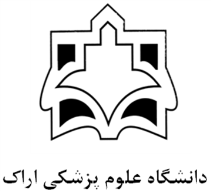 صورتجلسه کمیته تخصصی گروهموضوع تحقیق آقای/ خانم ......................................تحت عنوان:در جلسه شماره ............ مورخ ......................کمیته تخصصی گروه مطرح شد وبا تعداد.......رای از.......رای مورد تصویب اعضاء به شرح زیر قرار گرفت:ردیفنام ونام خانوادگیرتبه علمینوع رایامضاءنام ونام خانوادگی مدیر گروه:تاریخ:امضاء: